ИТОГОВЫЙ ОТЧЕТотдела образования Администрации муниципального образования «Онгудайский район»о результатах анализа состояния и перспектив развития системы образования за 2018 год Содержание.Вводная часть.  Анализ состояния и перспектив развития системы образования  Общее образование Сведения о развитии дошкольного образования Сведения о развитии начального общего, основного общего, среднего общего образования Дополнительное образование Приоритетные направления деятельности и задачи на 2019 годВыводы и заключения Показатели мониторинга системы  образования  Онгудайского  района Вводная часть.   Эффективное функционирование и развитие системы образования  связано с условиями социально-экономического развития и демографической ситуацией как в регионе, так и в муниципальном образовании «Онгудайский   район».      Онгудайский район является центральным районом Республики Алтай, образован в 1921 году.  21 июня 2001 года на внеочередной сессии районного Совета депутатов был утвержден герб   района, проект которого предложили Б.Киндиков и А.Епишкин.За основу герба  взято стилизованное изображение грифонов из Туектинских курганов скифской эпохи VI - V в.в. до нашей эры. На протяжении многих столетий грифоны имели божественное, святое значение для проживающих на Алтае народов.  Грифоны - охраняют очаг - символ благополучия и мирной жизни народов Алтая. В верхней части герба изображена трёхглавая вершина горы Белуха, символизирующая духовность и вечность. Из Белухи вытекают реки в виде орнамента, обозначающие смену и преемственность поколений.  В нижней части -изображение коновязи - символа гостеприимства и чистоты намерений. Рядом с коновязью - окружность - древний знак объединения и пересечения четырех сторон света.      Онгудайский район   в силу административно-географических обстоятельств, оказался сердцевиной Горного Алтая - географический центр республики.  Он условно делит Горный Алтай на две части, северный, наиболее освоенный, и южный, который менее изучен и обжит. Граничит почти со всеми районами Республики Алтай (кроме Майминского и Турочакского районов), а именно: на севере - с Шебалинским, Чемальским и Чойским, на юге – с Усть-Коксинском и Кош-Агачском, на западе - с Усть-Канским, на востоке - с Улаганским районами. Расположен на высоте 860 метров над уровнем моря, и имеет площадь 11 745 км², что составляет 16,6% от территории Республики Алтай. Рельеф района гористый, на севере – Семинский хребет, на западе и юго-западе – Теректинский, на северо-востоке – Сумультинский, отроги Северо-Чуйского хребта. Самая крупная река республики Катунь делит Онгудайский район на две равные части, протекая с юга на север. Ее правые притоки: Чуя, Иня, Айлагуш, Кадрин, Большая Сумульта. Левые притоки: Малый Яломан, Большой Яломан, Большой Ильгумень, Урсул. Площадь водосбора 3080 кв. км., длина реки 97 км, наибольшая температура воды 23,5С, средняя температура в июле +13,4С.      На территории Онгудайского района насчитывается 140 озер, одним из крупных является Теньгинское озеро. Лесные ресурсы составляют 888,9 тыс.га, 60,8 % из которых составляют кедровые леса.  Район обладает большими запасами кедрового ореха, площадь кедровых лесов составляет 278,8 тыс.га., сбор орехов доходит до 500 тонн в год.     На территории района имеются достаточные запасы сырья для промышленной заготовки: бадан, Курильский чай, чабрец, трава пиона, маралий корень, брусничник.    Климат района резко континентальный. Среднегодовая температура –1,1С, за январь –22,1С, за июль +16,2С. Абсолютная максимальная температура в январе –54С. Среднее количество осадков за год 379 мм.     Район включает в себя 10 сельских поселений и 29 населенных пунктов с административным центром в селе Онгудай. Наиболее крупные сельские поселения: Онгудайское сельское поселение, Теньгинское сельское поселение и Ининское сельское поселение. Центр Онгудайского района - село Онгудай, расположено примерно на половине пути по Чуйскому тракту от Бийска до Ташанты.  Развитию его  способствовало прохождение трети Чуйского тракта. В связи с этим в Онгудае был первый таможенный пункт и первая почта в Горном Алтае. Онгудай основан в 1626 году. Расстояние от Онгудая до Горно-Алтайска 205 км, до ближайшей ж/д станции в городе Бийске 310 км.      Онгудайский район – это не просто географический, но также историко-археологический, культурно-духовный центр Алтая, где расположены места древнейших сокровищниц нашей истории, это курганные комплексы пазырыкской эпохи принесшие всемирную славу. В Онгудайском районе получил свое возрождение народный праздник «Эл-Ойын», прошедший в 1988 году в селе Ело.      В Онгудайском районе проживает 14312 человек.  Естественный прирост населения района за 2018 г. составил 59 человек (0,4 %), численность родившихся за 2018 год составила  – 213  человека, умерших – 154 человек. Уровень рождаемости на 0,5 % превышает над уровнем смертности. Плотность населения 1,22 чел./км². Национальности: алтайцы, русские и другие. Конфессии: православные, шаманисты. Официальные языки: русский, алтайский.      Средний возраст населения в 2018 году, как и в 2017г.,  составляет 34 года, в том числе мужчин 33 года, женщин 36 лет. Женщин на 1 января-7508, мужчин-6804. Численность мужчин в возрасте 30-34года – 522чел, женщин-559; 35-39 лет мужчин-482, женщин-544; 45-49 мужчин-399, женщин-443; 50-54 мужчин-441, женщин-521; 60-64-997.              Трудоспособный возраст всего-7177, женщины-3395,мужчины-3782. Старше трудоспособного возраста всего-2956, женщины-2067, мужчины-889чел. Экономически активное население – 7,250 тыс. человек, уровень безработицы составляет 2,12 %. Численность безработных – 716 чел. Структура безработицы по возрастам представляется следующим образом: лет-38 чел.                    18-19 лет -32 чел.                      20-24 года-65 чел. 25-29 лет-88 чел.                    30-54 лет -369 чел.                     55-59 лет-49 чел..                     60 и старше-2 чел.            Основными видами экономики являются лесозаготовка, деревопереработка, мясное скотоводство, пантовое мараловодство, козоводство, овцеводство, коневодство, садоводство. В районе находится ведущее племенное овцеводческое хозяйство ОПХ «Теньгинское», в котором в 1959 году выведена горно-алтайская порода овец шёрстно-мясного и мясо-шёрстного типа полутонкорунного направления.         Материалы для вводной части итогового отчета представлены с сайта Администрации МО «Онгудайский район, с фотоальбома «Онгудайский район»  изд. ООО «АкЧечек», 2006г., архива района., КУ РА «Центр занятости населения Онгудайского района».       Анализ состояния и перспектив развития системы образования  Онгудайского района в 2018 году проведен на основании данных статистики  региона (Алтайстат), аналитических материалов отдела образования. Отчет включает также самооценку результатов и условий деятельности, выявление проблем и постановку задач на следующий за отчетным год.Контактная информация:Наименование МОУО – Отдел образования муниципального образования «Онгудайский район»Адрес – 649440 Республика Алтай Онгудайский район с.Онгудай ул.Советская 78Cайт:  oo-ong.tosite.ruЭлектронная почта:  o-otdel@mail.ruТел. 8(388)45 22-4-46Анализ состояния и перспектив развития системыОбразовательная политика муниципального образования осуществляется через реализацию:-    направлений, обозначенных ПНП «Образование», - государственной программы РФ «Развитие образования на 2013-2020 годы,-  государственной программы Республики Алтай «Развитие образование на 2013-2020 годы», - Стратегии социально-экономического развития муниципального образования «Онгудайский район» на период до 2035 года,   определяющей стратегические цели и задачи социально-экономического развития муниципального образования,   - муниципальной программы «Развитие образования муниципального образования "Онгудайский район на 2014-2020 годы" - дорожной карты по развитию дополнительного образования детей на  2016 – 2018 годы»; -  дорожной карты  по развитию системы дошкольного образования на  2016 – 2018 годы»;- дорожной карты по повышению качества образования на 2017-2020 годы        Целевые ориентиры развития системы образования установлены также  в указах Президента Российской Федерации от 07 мая 2012 г. № 597 "О мероприятиях по реализации государственной социальной политики", № 599 "О мерах по реализации государственной политики в области образования и науки", от 01 июня 2012 г. № 761 "О национальной стратегии в интересах детей на 2012 - 2017 годы",  Важное направление – это повышение качества образования в районе: 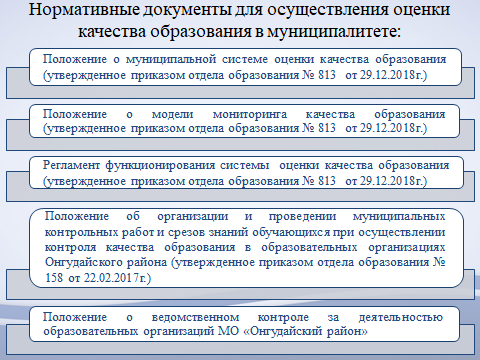       Важнейшим показателем состояния системы образования в районе является доступность получения качественного дошкольного, начального общего, основного общего, среднего общего образования, степень их развития и  создание в образовательных организациях условий для сохранения и укрепления здоровья обучающихся.            В соответствии с частью 1 статьи 63 Федерального закона № 273-ФЗ «Об образовании в Российской Федерации» образовательные программы дошкольного, начального общего, основного общего и среднего общего образования являются преемственными. Для обеспечения планомерной, непрерывной и эффективной работы по достижению стратегической цели   ежегодно разрабатывается план мероприятий по развитию системы образования. Проводятся оценочные процедуры: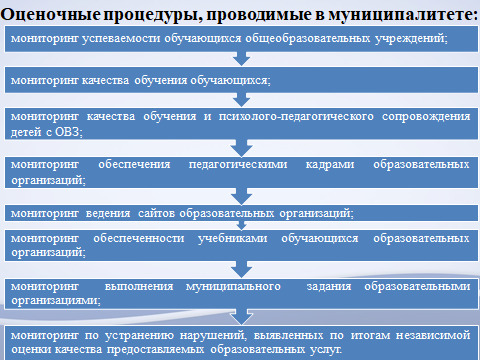        В районной системе образования 15 муниципальных бюджетных образовательных учреждений с 9 филиалами (малокомплектными школами и 16 детскими садами), 2 автономных детских сада, 2 учреждения дополнительного образования.      Численность педагогических работников – 329, педагогов в детских садах – 104, педагогов дополнительного образования  -47.    Из 2391 детей обучаются во 2 смену – 629.    Детские сады с сокращенным днем  пребыванием посещают 938 детей, групп кратковременного пребывания – 133 ребенка, 3 ребенка – в семейной группСведения о развитии дошкольного образования                 Всего в Онгудайском районе функционирует 18 детских садов, из них 2 являются автономными дошкольными организациями, 16 – филиалами образовательных организаций.   Дошкольным образованием охвачено – 1096 детей в возрасте от 2 мес. до 7 лет, из них в возрасте от 2 мес. до 3 лет – 154, от 3 до 7 лет – 942. В качестве альтернативной формы  дошкольного образования в районе функционируют 15 групп кратковременного пребывания и одна семейная дошкольная группа на 3 места.Очередность детей дошкольного возраста составляет 188,  в 2017 году – было  239, что говорит о снижении показателя очередности.  В настоящее время в Онгудайском районе нет частных детских садов. Планируется организовать частный детский сад на 15 мест в 2020 году.           В дошкольных образовательных организациях района   работают 104 педагогических работника. Из них воспитателей 70, музыкальных руководителей - 8, инструкторов по физической культуре - 1, учителей логопедов - 6,  педагогов – психологов - 2.  Стандарт дошкольного образования предъявляет определенные требования к квалификации педагогов. Высшее образование имеют – 69 педагогов, средне – специальное образование – 35. Продолжает совершенствоваться система повышения квалификации педагогических кадров через семинары, курсы повышения квалификации. ВКК имеют 3 педагога, 1 КК – 21.   Все  педагогические  работники прошли курсы повышения квалификации по ФГОС  дошкольного образования.        В целях обеспечения профессионального роста педагогов, проводятся очные  и заочные конкурсы. Конкурс – это не только соревнование, но и возможность общения на профессиональном уровне, что важно для формирования коммуникативной компетенции, повышения престижа педагогического профессионализма. В декабре 2018 года проводился муниципальный конкурс профессионального  мастерства «Воспитатель года – 2019», в котором приняли участие 7 педагогов. По итогам конкурса  победителем конкурса стала воспитатель детского сада «Койонок»  с. Нижняя Талда Кыбыева Экемел Геннадьевна. На муниципальном этапе конкурса воспитатель выступила с творческой темой «Развитие математических способностей детей старшего дошкольного возраста посредством дидактических игр». Экемел Геннадьевна приняла участие в региональном  этапе конкурса «Воспитатель года - 2019». Новизна занятия заключалась в   использовании игровых приемов, направленных на закрепление изученного материала, использование национальной атрибутики в качестве дидактического материала.             В детских садах ведется целенаправленная работа по обновлению содержания дошкольного образования. Все педагогические коллективы реализуют федеральный государственный образовательный стандарт дошкольного образования.            В системе дошкольного образования созданы   условия для развития этнокультурного образования детей с учетом социокультурного пространства. В 16  детских садах осуществляется работа по ознакомлению с национальной культурой и обучение алтайскому языку. Общая площадь помещений,  используемых непосредственно для нужд дошкольных образовательных организаций составляет 8869,5 квадратных метров (9 кв. метров на 1 ребенка).  Из 18 детских садов, в аварийном состоянии находится одно здание - детский сад  «Теремок» с. Теньга. Детский сад располагается в приспособленном здании Администрации Теньгинского сельского поселения с 13 декабря 2018 г. Во всех зданиях детских садов имеется канализация, водоснабжение, котельная. Централизованное отопление имеется в     МАДОО детский сад «Веселый городок» и детском саду «Колокольчик», филиале МБОУ «Онгудайская СОШ им. С.Т. Пекпеева».            Изменения, происходящие сегодня в сфере дошкольного образования, направлены, прежде всего, на улучшение его качества и доступности. В течение года организованны плановые и внеплановые проверки дошкольных учреждений по соблюдению  санитарно-гигиенических требований, организации предметно – пространственной развивающей среды,  принятие локальных актов, согласно действующему законодательству.     На совещаниях с руководителями рассмотрены вопросы обеспечения комплексной безопасности учреждений, психолого-педагогического сопровождения детей с ОВЗ в рамках реализации ФГОС ДО, организации сбалансированного питания.         Важной составляющей доступности дошкольного образования   является размер родительской платы за содержание детей в детских садах.  На основании Постановления Главы района (аймака) МО «Онгудайский район»  от 30.11.2016 г. № 344  «Об установлении платы, взимаемой с родителей (законных представителей ) за присмотр и уход за детьми, осваивающими образовательные программы дошкольного образования в организациях, осуществляющих образовательную деятельность» размер родительской платы составляет 2200,00 руб. в месяц (104,70 в день) в с.Онгудай, в детских садах сел – 2000,00 руб.  В целях обеспечения финансовой доступности дошкольного образования для различных категорий населения   введена форма материальной поддержки семей, воспитывающих детей дошкольного возраста – компенсация части родительской платы за содержание  ребенка  в муниципальных образовательных учреждениях, реализующих основную общеобразовательную программу дошкольного образования  на 1 ребенка –  не менее 20%, на  второго – не менее 50%, на третьего и последующих – не менее 70%. В 2018 г. льготным питанием было  охвачено 7 детей, для них  выделено  154 000 руб.       Охват детей-инвалидов и детей с ограниченными возможностями здоровья дошкольным образованием составляет – 5  из 1096 детей (0,46%). В детских садах района не функционируют группы компенсирующей, оздоровительной и комбинированной направленности. Дети – инвалиды, дети с ОВЗ обучаются по образовательным программам дошкольного образования и посещают группы общеразвивающей направленности.       Исходя из вышеизложенного, дошкольными учреждениями были определены  основные инновационные направления деятельности:  - духовно-нравственное развитие и культурное наследие  - экологическое воспитание - физическое развитие и здоровый образ жизни         Размер субвенций, реализованных в 2018 году на дошкольное образование 47 127 901,97 руб.   (в 2017 году – 34 491,671 тыс.руб.)Достижение показателей по средней заработной плате педагогических работников учреждений дошкольного образования относительно запланированных значений по дорожной карте в 2018 году – 21 718,50 (в 2017 году – 16976,31).        Анализ развития системы дошкольного образования на муниципальном уровне выявил ряд проблем, влияющих на качество предоставляемых услуг:    - повышение профессиональной компетентности педагогических кадров;     - создание эффективной системы психолого-педагогического сопровождения детей в рамках реализации ФГОС дошкольного образования.- низкая активность участия в конкурсах профессионального мастерства на  муниципальном и республиканском уровнях; Сведения о развитии начального общего, основного общего, среднего общего образования       Всего в школах  района  к концу 2018 г. году обучалось 2 391  обучающихся,    В сравнении с    2017   годом количество обучающихся увеличилось.Наполняемость классов по уровням общего образования:- начальное общее образование (1 - 4 классы) - 1136- основное общее образование (5 - 9 классы) – 1054- среднее общее образование (10-11 классы) – 201        Охват детей начальным общим, основным общим и средним общим образованием (отношение численности обучающихся по образовательным программам начального общего, основного общего, среднего общего образования к численности детей в возрасте 7 - 18 лет) составил 100%. Средняя наполняемость классов  в 1-4 классах – 9 чел, в 5-9 классах -14 чел. в 10-11 классах – 8 чел.        Учебная площадь организаций в расчете на 1 обучающегося составляет 4,35 кв.м. (всего общая учебная площадь -10404 кв.м.).  Роста числа образовательных организаций в 2018 году не наблюдается. Зданий, имеющих все виды благоустройства (водопровод, центральное отопление, канализацию), из 29 зданий организаций, осуществляющих образовательную деятельность по образовательным программам начального общего, основного общего, среднего общего образования всего 2 (6,8%). В школах района имеются 10 спортивных залов, что составляет 67%. В школах число персональных компьютеров, используемых в учебных целях – 305, в расчете на 100 обучающихся приходится 13.       Число компьютеров, имеющих доступ к сети "Интернет" -219.   100% организаций, реализующих образовательные программы начального общего, основного общего, среднего общего образования, имеют доступ к сети "Интернет" с максимальной скоростью передачи данных 1 Мбит/сек и выше.  100% организаций, осуществляющих образовательную деятельность по образовательным программам начального общего, основного общего, среднего общего образования, используют  электронный журнал, электронный дневник.         Удельный вес численности обучающихся, продолживших обучение по образовательным программам среднего общего образования, в общей численности обучающихся, получивших аттестат об основном общем образовании по итогам учебного года, предшествующего отчетному составил 64% (116 обучающихся).     Удельный вес численности обучающихся, охваченных подвозом, в общей численности обучающихся, нуждающихся в подвозе в образовательные организации, составляет 100% (333 чел). Во вторую смену обучаются 629 ребенка (26%), остальные 73% дети обучаются в первую смену.       Основная форма обучения в муниципальных образовательных организациях района – очная. В течение учебного года было организовано информационное и методическое сопровождение реализации ФГОС в 1-4  и 5-6  классах;    проведен анализ работы образовательных организаций по реализации ФГОС НОО, ФГОС ООО (5-8 классы), соответствие основной образовательной программы НОО, ООО требованиям; проводилась координационная деятельность по вопросу обеспечения образовательной организации учебной литературой. Углубленного изучение отдельных учебных предметов не ведется, профильного обучения нет. Профильное обучение вводится в 10 классах с нового 2019-2020 учебного года. Анализ уровня успеваемости, качества обучения  показал тенденцию снижения качества обучения к старшим классам. Вопросы качества образования рассматривались на совещаниях руководителей образовательных организаций ежемесячно в течение учебного года, Августовском совещании педагогических работников.    С использованием дистанционных образовательных технологий    обучаются 7 детей, что составляет 0,3% от общего числа обучающихся.       В расчете на 1 педагогического работника приходится 7 обучающихся, всего педработников 329.  Учителей в возрасте до 35 лет в общей численности учителей 82 чел (29%). Педагогических работников в общей численности работников (без внешних совместителей и работающих по договорам 	гражданско-правового 	характера) 	организаций, осуществляющих образовательную деятельность по образовательным программам начального общего, основного общего, среднего общего образования 329, что составляет 51%. Отношение среднемесячной заработной платы педагогических работников государственных и муниципальных общеобразовательных организаций к среднемесячной начисленной заработной плате наемных работников в организациях, у индивидуальных предпринимателей и физических лиц (среднемесячному доходу от трудовой деятельности) в субъекте Российской Федерации составляет 83,6%, из них учителей – 94,7%.      В образовательных организациях работают 6 социальных педагогов (43%), педагогов-психологов – 18 (64%), учителей-логопедов -1 чел.      Работа   районной методической службы  в 2017-2018 учебном году была направлена на: - организацию методической поддержки в развитии творческого потенциала педагогических работников, сохранение единого образовательного пространства на территории района  с учетом диагностики профессиональных проблем педагогов  и поддержки инновационной деятельности  образовательных организаций;- вовлечение педагогов в решение задач повышения качества образования;- создание условий для непрерывного образования педагогов и роста их профессиональной компетенции через работу районных методических объединений, семинаров, конкурсов, конференций, курсов повышения квалификации, аттестацию; - оказание поддержки образовательных учреждений в реализации  федеральных государтсвенных образовательных стандартов общего образования.       Поставленные задачи выполнены, чему способствовали спланированная деятельность по созданию условий для участников образовательного процесса, анализ выполнения принятых управленческих решений, обеспечивающих качество результативности обученности обучающихся,
выявление причинно-следственных связей отдельных педагогических явлений и соответствующая коррекция деятельности.        Важнейшим направлением работы  методической службы является постоянное совершенствование педагогического мастерства учителей через курсовую систему повышения квалификации. В  2018г. прошли 114чел., 2017г. = 128чел., 2016г. = 188 и 2015г. = 115чел.На базе района проведены выездные курсы  учителей начальных классов в апреле и ДОУ в мае, прошли курсы и получили свидетельство 31 человек, 45 педагогов  Онгудайской сош им.С.Т. Пекпеева»  прошли на базе школы курсы по теме «Реализация адаптированных основных образовательных программ на основе  требования ФГОС образования обучающихся с ОВЗ», (72ч. через ОБРАЗОВАТЕЛЬНУЮ АВТОНОМНУЮ НЕКОММЕРЧЕСКУЮ ​ ОРГАНИЗАЦИЮ ВЫСШЕГО ОБРАЗОВАНИЯ «МОСКОВСКИЙ ПСИХОЛОГО-СОЦИАЛЬНЫЙ УНИВЕРСИТЕТ»).  Проблема по КПК - не всегда педагогические и руководящие работники имеют возможность пройти внебюджетные курсы.      В районе функционирует 15 предметных методических объединений и в каждой школе по предметам гуманитарного, математического, естественного циклов, которые возглавляют учителя-профессионалы, имеющие высшую, первую категорию и большой опыт работы. Под их руководством содержательная работа с педагогами района проводилась в деятельностных формах: мастер-классы, презентации опыта, открытые уроки, семинары и т.п.       Темы заседаний отражали основные проблемные вопросы образования, об эффективности работы РМО говорят итоги ГИА, проверочных работ, олимпиад  (русский язык, литература – рук. Шаучулене Елена Михайловна, начклассы – рук. Воробьева Галина Петровна, иностранного языка – рук. Тантыбарова  Наталья  Сергеевна.В новом учебном году рекомендовано всем учителям – предметникам  продолжить работу по формированию навыков беглого и  осознанного чтения учащихся и работать над данной проблемой на каждом уроке, развивать навыки смыслового чтения, усилить работу по повышению профессионального мастерства, руководителям предметных секций, творческих групп активизировать работу по реализации предметных концепций.В 2017 – 2018 учебном году в  образовательных учреждениях  района работали  329 педагогических и 42 руководящих  работника по стажу:по возрасту:по образованию и уровню квалификационной категории:     Качество образования и его эффективность в наибольшей степени зависит от профессиональных характеристик педагогического коллектива, его квалификации, способности  к восприятию нововведений, опыта и т.д. Высококвалифицированный педагогический коллектив – основа успешного функционирования и развития школ как педагогической системы (пример: Куладинская сош)       Аттестация способствовала росту профессионального мастерства педагогических работников школы  и положительно сказалась на результатах их труда:  основную часть педагогических коллективов составляют опытные учителя с большим стажем работы, обладающие высоким профессиональным мастерством, имеющие высшую и первую квалификационные категории: Юрченко Светлана Николаевна, Модорова Зинаида Петровна, Шаучулене Елена Михайловна, Мандаева Наталья Леонидовна, Култуева Алтынай Арчиновна,  Азрантина Валентина Танышевна, Мекечинова Галина Тадиевна, Тимофеев Сергей Петрович, Пятков Михаил Савельевич, Ойноткинова Ирина Михайловна,Матова Солоны Муклаевна, Иришева Зинаида Ивановна, Чадаева Экемель Петровна  и мн.др. — увеличивается количество педагогических работников, имеющих квалификационные категории, НО, к сожалению, нет ощутимого роста количества педагогических работников, защитившихся на высшую квалификационную категорию.                   Методическая работа представляет относительно непрерывный, постоянный, повседневный процесс, сочетаясь с курсовой переподготовкой, муниципальными и региональными семинарами и конференциями, профессиональными  конкурсами различного уровня.  В 2017-18уч.г. приняли участи в организационно-методических мероприятиях:   82 участника = 10 первых мест, 17 призеров, победителем ПНПО (Денежное поощрение лучших учителей образовательных организаций, реализующих образовательные программы начального общего, основного общего и среднего общего образования) на республиканском уровне вышла Шаучулене Елена Михайловна, учитель русского языка, литературы Онгудайской сош им. СТПекпеева      В этом учебном году отмечается уменьшение  количества учителей, принявших участие в профессиональных конкурсах. И все же, в ежегодных традиционных районых конкурсах  педагогического мастерства приняли участие 13чел. (Учительгода-5, Молодой учитель года-2, Учитель алтяз, лит-5) «Учитель года» - 2019 победителем стала Ойноткинова Лариса Павловна, учитель иностранного языка Онгудайской сош им. СТПекпеева, и «Учитель алтязыка, литературы» -   Зубакина АйсулинаЯлабыевна, учительначкл. Купчегеньской сош, все они  примутучастие в республиканской Неделе педагогического мастерства.         В целях реализации права на образование граждан с ограниченными возможностями здоровья (далее – ОВЗ) в Онгудайском районе созданы необходимые условия для получения ими качественного образования, коррекции нарушений развития и социальной адаптации.      В системе общего образования     в 2018 г. обучалось 128 детей с ограниченными возможностями здоровья (5 детей дошкольного возраста, 123 – школьного). 11 ребенка признаны инвалидами (1 - дошкольного возраста, 11 – школьного). 
     В районе продолжает развиваться система психолого-педагогического сопровождения обучающихся. В школах действуют  14 психолого - педагогических консилиумов. Психолого-педагогическое сопровождение детей-инвалидов и детей с ОВЗ осуществляется специалистами психолого- педагогической службы образовательного учреждения (педагогов-психологов – 18, социальных педагогов – 6, учителей – логопедов – 1). В расчете приходится на 1  учителя-логопеда - 1150, на педагога-психолога - 209,   ассистента - 153 . Данные специалисты организуют диагностику, развивающую и коррекционную работу не только с обучающимся с ОВЗ, детьми- инвалидами, но и с их родителями (законными представителями), оказывают морально-психологическую поддержку. Организовано психологическое просвещение и образование, формирование психологической культуры, развитие психолого-педагогической компетентности учащихся, педагогов, родителей. Педагогами проводятся выезды в семьи детей, очные контакты, консультации с детьми и родителями, а также работают в тесном взаимодействии с учителями - предметниками.       Условия для беспрепятственного доступа инвалидов в организациях, осуществляющих образовательную деятельность по образовательным программам начального общего, основного общего, среднего общего образования выполнены на 100%.        Инклюзивно в общеобразовательных классах обучается 123 детей с ограниченными возможностями здоровья. В отдельном классе в МБОУ «Онгудайская сош им.С.Т.Пекпеева» обучаются 7 чел. (6%), из них 1 инвалид (0,8%).  По адаптированным общеобразовательным программам обучаются 100% детей.  Обучаются 27 детей (22%)   с умственной отсталостью (интеллектуальными нарушениями). П о адаптированным образовательным программам  по видам программ обучаются    6 (5%) –детей с тяжелями нарушениями речи,   2 чел (2%) с нарушениями  опорно-двигательного аппарата, 63 ребенка (51%)  с задержкой психического развития,   3чел. (2%) с расстройствами аутистического спектра, -РАС, 27 детей (22%) с интеллектуальными нарушениями.         Дополнительным образованием охвачено 4 ребенка с ОВЗ и 1 ребенок-инвалид.      Таким образом, в связи с введением ФГОС для обучающихся с ограниченными возможностями здоровья необходимо продолжать работу по созданию условий для обучения детей указанной категории. Организовано психологическое просвещение и образование, формирование психологической культуры, развитие психолого-педагогической компетентности учащихся, педагогов, родителей. Педагогами проводятся выезды в семьи детей, очные контакты, консультации с детьми и родителями, а также работают в тесном взаимодействии с учителями – предметниками.  Инструментом независимой оценки образовательных достижений выпускников 9-11-х классов является государственная итоговая аттестация (далее – ГИА). В период подготовки к ГИА проведена большая информационная разъяснительная работа с обучающимися, родителями (законными представителями) по вопросам подготовки к государственной итоговой аттестации. На сайтах Отдела образования и образовательных организаций размещена документация по подготовке и проведению к ГИА, информационные плакаты, материалы по психологическому сопровождению ГИА, памятки участнику ЕГЭ и ОГЭ. Проведена Всероссийская акция «Единый день сдачи ЕГЭ родителями». В районе создана система работы организации и проведения ГИА. В 2018 году  функционировал  один ППЭ на базе МБОУ «Онгудайская  сош им. С.Т. Пекпеева». Распечатка и сканирование экзаменационных материалов ЕГЭ осуществлялись непосредственно в ППЭ. К государственной итоговой аттестации обучающихся, освоивших образовательную программу среднего общего образования в 2018 году были допущены 83 обучающихся 11 (12) классов образовательных организаций, из них 9 выпускников Онгудайской вечерней школы. Доля выпускников общеобразовательных организаций, успешно сдавших единый государственный экзамен (далее – ЕГЭ) по русскому языку и математике составляет 99%, среднее значение количества баллов ЕГЭ по математике составляет 40 баллов, по русскому языку 59 баллов, удельный вес численности обучающихся, получивших на ГИА неудовлетворительные результаты составляет 1%. Наиболее популярными предметами по выбору выпускников 11-х классов в течение последних 3-х лет является обществознание, предмет, выбираемый почти половиной выпускников. В 2018 году улучшились результаты по обществознанию, истории, информатике и ИКТ, литературе. Самые высокие баллы выпускники набрали по таким предметам как: история-96 баллов (выпускник МБОУ «Онгудайская сош им. С.Т. Пекпеева» Анчинов Илья Михайлович, учитель Карушев Роман Николаевич), русский язык-89 баллов (выпускница МБОУ «Онгудайская сош им. С.Т. Пекпеева» Сарлаева Карина Илларионовна, учитель Теришева А.М.), информатика-79 баллов (выпускник МБОУ «Онгудайская сош им. С.Т. Пекпеева» Зырянов Николай Игоревич, учитель Тимофеев Сергей Петрович) и обществознание -76 баллов (выпускница МБОУ «Онгудайская сош им. С.Т. Пекпеева» Команева Мария Анатольевна, учитель Чернаков А.А.). Сравнительная диаграмма по улучшению результатов ГИА-11 Хорошие результаты по ЕГЭ показали Онгудайская сош, Боочинская сош и неплохие Нижне-Талдинская сош.     ГИА-9  проведена в установленные сроки и в соответствии с нормативно – правовыми документами федерального, регионального и муниципального уровней образования. Обеспечены были объективность и прозрачность проведения экзаменов. Работали 9 общественных наблюдателей из числа родителей обучающихся 8 класов Теньгинской, Нижне-Талдинской, Шашикманской, Онгудайской, Каракольской, Еловской школ и отдела образования. Велось видеонаблюдение в  офлайн режиме.   Обеспечено было на всех экзаменах горячее питание. ППЭ было вовремя подготовлено к каждому экзамену. Не было сбоев связи,   электроэнергии, все работало в штатном режиме. Всегда был в запасе генератор мощностью 100 квт.Всего выпускников - 213   Из них 8 вида – 5 чел.   Сдавали русский язык в форме ОГЭ – 191Сдавали математику в форме ОГЭ - 195Сдавали   в форме ГВЭ русский язык и математику – 10, родной язык -60Сдавали выборные экзамены в форме ОГЭ – 198    Количество выпускников 9-х классов, получивших на государственной итоговой аттестации неудовлетворительные оценки в основной период возросло, что ставит под сомнение объективность текущей и промежуточной аттестации обучающихся учителями - предметниками. Успешная сдача каждым ребёнком выпускного экзамена – это в первую очередь  результат работы  учителя с учеником в течение всего периода обучения в школе.       В 2018 году не получили аттестат об основном общем образовании 13 обучающихся (Каркольская сош – 4 чел, Онгудайская сош – 2, Ининская сош – 5, Купчегеньская сош – 1, Шашикманская сош – 1)       По району по итогам ГИА-9 качество обучения составляет 13 %, успеваемость – 94%. Среднее значение количества баллов по государственной итоговой аттестации, полученных выпускниками, освоившими образовательные программы основного общего образования по математике составило -  3, по русскому языку -3.      Удельный вес численности обучающихся, получивших на государственной итоговой аттестации неудовлетворительные результаты, в общей численности обучающихся, участвовавших в государственной итоговой аттестации по образовательным программам основного общего образования составил 6%, среднего общего образования- 1%.        В организации воспитательной работы со школьниками общеобразовательные организации  следуют ориентирам Стратегии развития воспитания Российской Федерации на период до 2025 года, Плана мероприятий по реализации в 2016-2020 годах.Основные направления в работе:•	гражданско-патриотическое  воспитание;•	духовно-нравственное воспитание; •	физическое воспитание;•	экологическое воспитание; •	приобщение к культурному наследию; •	развитие социальных компетенций школьников; •	реализация проектов Российского движения школьников, Юнармия.     По первому направлению проведены:- муниципальные и школьные конкурсы: военно-патриотическая игра «Зарница» (общеобразовательные организации), фестиваль военно-прикладных дисциплин «Памяти павших будьте готовы» МБОУ «Онгудайская СОШ им. С.Т. Пекпеева»,       - ежегодно команды учащихся образовательных организаций района принимают участие в легкоатлетической эстафете, посвященной Дню Победы в Великой Отечественной войне, Всероссийской акции «Бессмертный полк».      - в музейную деятельность вовлечено 3 школы района: краеведческий музей МБОУ «Купчегенская СОШ», краеведческий музей МБОУ «Каракольская СОШ», литературный музей МБОУ «Еловская СОШ им. Э.Палкина». -  юноши  10 классов, 34 чел.,  приняли участие в учебных сборах в воинской части г. Бийска.        В районе  созданы условия  для развития  школьного самоуправления и гражданской активности. Особое внимание при этом  уделяется развитию социальных инициатив школьников. Особо необходимо выделить детские общественные организации МБОУ «Туектинская ООШ им. Героя Советского Союза И.И. Семенова», МБОУ «Теньгинская СОШ» детская пионерская организация «Прометей», МБОУ «Боочинская СОШ», МБОУ «Куладинская СОШ».           Обучающиеся принимали участие в мероприятиях, организуемых Министерством образования и науки Республики Алтай (семинар по робототехнике).    МБУ ДО «ОЦДТ» принимал участие в межрегиональных фестивалях по техническому творчеству.         МБОУ «Онгудайская СОШ» является пилотной школой в реализации проектов Российского движения школьников (РДШ). В 2018 году к движению присоединились школы: МБОУ «Еловская СОШ им. Э.Палкина», МБОУ «Теньгинская СОШ», МБОУ «Нижне-Талдинская СОШ», МБОУ «Каракольская СОШ».  Обучающиеся    перечисленных школ приняли участие  в июне 2018 года в  Республиканском слете РДШ. В перспективе   к Российскому движению школьников присоединятся обучающиеся МБОУ «Купчегенская СОШ».        В 2018 году продолжил свою деятельность военно-патриотический юнармейский клуб «Каскад».      Общее число  участников - 45.      В школах ежегодно проводятся всероссийские спортивные соревнования школьников «Президентские состязания», «Президентские спортивные игры»,  в программу которых входят спортивное многоборье, творческий и теоретический конкурсы.  В  2018   году в Президентских состязаниях и Президентских спортивных играх  приняли участие в школьном этапе 829 детей (35% от общего числа обучающихся), а в  2017 году принимали участие 428 детей (20,1%).             Реализуется региональный проект «Школьная спортивная лига КЭС-Баскет». В рамках реализации Школьной спортивной лиги прошли соревнования среди школьных команд учащихся по баскетболу. Победители районного этапа приняли участие в 2018 году в республиканских соревнованиях по баскетболу КЭС-Баскет.     В образовательных организациях открыты Школьные спортивные клубы (ШСК).  ШСК «Алып» МБОУ «Куладинская СОШ», ШСК «Батыр» МБОУ «Боочинская СОШ», ШСК «Эзлик» МБОУ «Нижне-Талдинская СОШ» (призер республиканского конкурса ШСК, 2018 году), ШСК «Ирбис» МБОУ «Шашикманская СОШ», ШСК «Олимп» МБОУ «Онгудайская СОШ им. С.Т. Пекпеева». Общее количество обучающихся в ШСК - 294.        Профориентация. С целью ознакомления выпускников и их родителей с образовательными учреждениями Сибири, в районе были организованы встречи с представителями учебных заведений г. Новосибирска, г. Барнаула и г.Горно-Алтайска. Общее количество участников  более 500 обучающихся.       Хорошим показателем стало участие обучающихся во всероссийских мероприятиях:•	II  этап Всероссийского конкурса «Хрустальная магнолия» в г.Сочи. Шипунова Екатерина, 1 место, вокал., рук. Шаучулене Е.М. •	Конференции исследовательских работ «Тропой Вернадского» (1 место).  •	Экологической смене МДЦ «Артек», обучающиеся МБОУ «Онгудайская СОШ им. С.Т. Пекпеева», МБОУ «Туектинская ООШ им. Героя Советского Союза И.И. Семенова».         С целью реализации 120-ФЗ в 2018 году образовательными организациями района была продолжена работа по профилактике безнадзорности и правонарушений среди учащихся.         Согласно Положению «О порядке ведения учета несовершеннолетних, не посещающих или систематически пропускающих по неуважительным причинам занятия в образовательных учреждениях МО «Онгудайский район» в течение   года в школах района осуществлялся мониторинг посещаемости учащихся в целях принятия своевременных и необходимых мер по возвращению ребенка к обучению. Случаев исключения из школы за последние годы в районе не было.       В каждом образовательном учреждении ведется база данных на детей, состоящих на учете в ПДН ОМВД, КДН и ЗП и ВШУ за совершение какого-либо правонарушения, а также склонных к  различным девиациям, на основании которой организуется совместная межведомственная реабилитационная и профилактическая работа педагогического коллектива  и органов системы профилактики.       Всего на конец 2018 года в образовательных организациях на персонифицированном учете состояло 19 обучающихся, что составляет 0,8 % от общего количества обучающихся. Из них:•	19 на учете в КДН и ПДН ОВД (6 несовершеннолетних состоят на 2-х учетах одновременно);•	19 учащихся – на учете в ПДН ОВД;•	6 учащихся – на учете в КДН и ЗП.В 2018 году охват дополнительным образованием учетных детей составил 88,8 %.      В целях повышения эффективности профилактики правонарушений и антиобщественных действий несовершеннолетних, в воспитательную работу школ внедряется восстановительно-медиативные технологии,  продолжается  работа по созданию и организации деятельности служб школьной медиации. В МБОУ «Онгудайская СОШ им. С.Т. Пекпеева» начало работу творческое объединение «Медиация», под руководством школьного социального педагога.  	 Декада, посвященная Дню здоровья (8 апреля). Всего мероприятиями охвачено 2158  человека, из них: учащиеся – 2072 чел., педагоги –86  чел.         Профилактические антинаркотические мероприятия. Всего проведено 146 мероприятий, число вовлеченных лиц 2073 чел. Организация горячего питания.  Охвачено питанием –2207(92%) из 2391 детей. Льготным питанием охвачено – 2091 (807 – из м/д семей, 1284 – из м/обесп.семей), в том числе        бесплатным питанием  - 221 (в том числе детей из семей имеющих 5 и более детей – 98, детей с ОВЗ – 123)      Дети с ОВЗ охвачены двухразовым  бесплатным  питанием).Всего из двух бюджетов 2018г выделено: 5 442 000 руб ( м/б – 2 880 000 руб, р/б – 2 562 000 руб). На одного ребенка в день  выделяется из бюджетов – 6,8 руб.: м/б – 2,89 руб., р/б – 3,91 руб. Стоимость  двухразового бесплатного питания в день согласно калькуляции  – 47,9 руб , стоимость одноразового горячего питания – 35,73 руб.Дополнительное образование.       В районе сохраняется приоритет бесплатного и равного доступа дополнительного образования для детей согласно Концепции развития дополнительного образования детей, утвержденного распоряжением Правительства Российской Федерации от 24 апреля 2015 года № 729-р, Плана мероприятий на 2015-2020 годы по реализации Концепции дополнительного образования детей в Республике Алтай от 28.08.2015 года №434-р.     В системе дополнительного образования детей   в 2018  году функционировали 2 учреждения дополнительного образования детей:•	МБАУ ДО «Детско-юношеская спортивная школа им. Н.В.Кулачева»•	МБОУ ДО «Онгудайский Центр детского творчества»          Общая площадь всех помещений организаций дополнительного образования в расчете на 1 обучающегося составляет 1,96 кв.м. (всего площадь-2481 кв.м.   Удельный вес числа организаций, имеющих  все виды благоустройства – 100%. Роста числа организаций допобразования нет. Общий объем финансовых средств, поступивших в организации дополнительного образования, в расчете на 1 обучающегося – 18795, 58 руб.Структура численности детей, обучающихся по дополнительным общеобразовательным программам, по направлениям*:    Удельный вес численности детей, обучающихся по дополнительным общеобразовательным программам по договорам об оказании платных образовательных услуг, в общей численности детей, обучающихся по дополнительным общеобразовательным программам:- социально-педагогическое: 6чел (0,5%)- в области искусств по предпрофессиональным программам – 148 чел (12%)    В общеобразовательных организациях дополнительными общеобразовательными программами (кружковой работой) охвачены 1126  детей  47,7 % от числа школьников.       В организациях дополнительного образования в 2018 году обучалось 1261  детей (40,2%).      Дополнительными общеобразовательными общеразвивающими программами охвачены 18 детей и дополнительными предпрофессиональными программами 132 ребенка в организациях дополнительного образования, находящихся в ведении системы культуры  (Онгудайская детская школа искусств).       В 2018 году численность детей с ограниченными возможностями здоровья, участвующих в программах дополнительного образования детей на базе учреждений ДО, составляла 3  чел.  (0,2%), детей-инвалидов -1 чел (0,07%) Направления дополнительных общеобразовательных программ:   - объединения спортивной направленности (82,3%), -  художественная направленность  (11,7%).    -   эколого-биологическая, естественно-научная, техническая, туристско-краеведческая   1%       Кадровый потенциал системы дополнительного образования детей: - в районе 49 педагогов дополнительного образования,  численность педагогических работников в общей численности работников организаций дополнительного образования составило73%. Из них   15 педагогов дополнительного образования работают как внешние совместители (31%).        Удельный вес численности педагогов дополнительного образования, получивших образование по укрупненным группам специальностей и направлений подготовки высшего образования "Образование и педагогические науки" и укрупненной группе специальностей среднего профессионального образования "Образование и педагогические науки", в общей численности педагогов дополнительного образования (без внешних совместителей и работающих по договорам гражданско-правового характера) в организациях дополнительного образования составляет 96% (47чел), в школах 4% (2чел).     Удельный вес численности педагогических работников в возрасте моложе 35 лет в общей численности педагогических работников (без внешних совместителей и работающих по договорам гражданско-правового характера) организаций дополнительного образования составляет 47% (23чел).      В составе педагогов дополнительного образования и тренеров – преподавателей ДО преобладают педагоги в возрасте от 30 лет  и старше.	Высшее педагогическое образование имеют 99% педагогов дополнительного образования.  	Высшую квалификационную категорию имеют 2 педагога дополнительного образования, первую категорию – 5  педагогов.          Курсы повышения квалификации в соответствии с лицензионными требованиями прошли 25 педагогов дополнительного образования.       Отношение среднемесячной заработной платы педагогических работников государственных и муниципальных организаций дополнительного образования к среднемесячной заработной плате учителей в субъекте Российской Федерации составило 85,5%, выше показателя 2017 года.Воспитанники МБУ ДО «Онгудайский ЦДТ»  заняли призовые места в мероприятиях:  •	Международные соревнования по алтай шатре и тогузкуманак;•	Республиканские и районные  первенства, соревнования по алтай шатра; •	Соревнования регионального, муниципального значений по шахматам;•	Активное участие в республиканских мероприятиях  ВПК «Каскад» среди военно-патриотических клубов (соревнования, фестивали военно-прикладных дисциплин, интеллектуальная игра «Сталинград», региональный этап Всероссийской военно-патриотической игры «Зарница»);•	Туристско-краеведческого направления: Сундук прошлых лет, литературно-публицистический конкурс «Чуйский тракт», конкурс НОУ туристско-краеведческого движения «Мое Отечество - Алтай», Плакасовские чтения Всероссийского фестиваля творческих открытий и инициатив «Леонардо», Всероссийский фестиваль «Леонардо», слет юных экскурсоводов. •	Краеведческие чтения педагогов школ района и республики, конкурс методических материалов по туристско-краеведческой и экскурсионной деятельности среди педагогов. •	Конкурсы:  «Мы против коррупции!», рисунков и сочинений «Нет терроризму в нашей стране!», героико-патриотический фестиваль  «Звезда спасения», пожарная безопасность «Мир в наших руках!», «Неопалимая купина», юных инспекторов движения «Безопасное колесо», «ЮИД: вчера, сегодня, завтра!», слоганов «Соблюдай ПДД и не будет ДТП», видеороликов «Правила дорожного движения – правила жизни». •	Межрегиональный фестиваль «Компьютерная галактика» в г.Горно-Алтайск, г. Бийск. •	Районные экологические мероприятия: лесной конкурс, экофестиваль, фотоконкурсы, рисунков, операция «Елочка». •	Творческие мероприятия: юных чтецов, «Школьная весна», «Сургал-2018», акция «Источник». •	Этапы Всероссийского конкурса сочинений, муниципальный и республиканский конкурс «Ученик года» (3 место). МАУ ДО «ДЮСШ им. Н.В. Кулачева» в   2018  году провели  соревнования республиканского уровня: •	Традиционный турнир по борьбе самбо памяти Аткунова С.Ю., апрель 2018г.;•	Соревнования по гандболу, в рамках республиканской Олимпиады школьников Республики Алтай, апрель 2018г.Тренерами –преподавателями подготовлено:•	кандидат в мастера спорта- 1•	спортсменов 1 разряда-11•	спортсменов массовых разрядов- 41В Олимпиаде обучающихся Республики Алтай сборная обучающихся района заняла 4 место. 	Таким образом, оценка деятельности образовательных организаций в области воспитания и социализации - удовлетворительная.  Приоритетные направления деятельности и задачи на 2019 год.      Представленный анализ состояния системы образования  МО « Онгудайский районрайон» позволяет считать работу системы образования удовлетворительной и  сделать вывод о стабильном функционировании и развитии муниципальной системы образования     В   2019  году    определить следующие приоритетные направления деятельности:продолжить работу по:•  улучшению условий для дальнейшей реализации федерального государственного образовательного стандарта дошкольного образования, начального, основного общего образования; ФГОС ОВЗ;•   обеспечению доступности дошкольного образования;• обеспечению качества услуг всех уровней образования;• обеспечению безопасных условий обучения в образовательных организациях; осуществление работы по приведению зданий образовательных организаций в соответствие с требованиями комплексной безопасности;• обеспечению поэтапной реализации федерального закона № 273-ФЗ «Об образовании в Российской Федерации»; • эффективному использованию финансовых средств и материальных ресурсов ОО;• повышению уровня компетентности педагогов в области современных технологий, форм и методов воспитания.Считать основными задачами на  2019 год :1.Обеспечение выполнения законодательства РФ и РК в сфере образования в подведомственных образовательных организациях; обеспечение нормативного, организационно-методического сопровождения по совершенствованию правового положения образовательных организаций в соответствии с законодательством.2.Обеспечение исполнения Указов, Посланий Президента РФ в сфере образования.3.Обеспечение реализации федеральных образовательных стандартов дошкольного, начального и основного общего образования, дополнительного образования и ФГОС для детей с ОВЗ  на муниципальном уровне и на уровне образовательных организаций.4.Обеспечение выполнения мероприятий на территории района по реализации модернизации дошкольного образования; модернизации системы общего образования.5.Расширение использования современных образовательных технологий в образовательном процессе. Повышение качества образовательных услуг всех типов ОО, расположенных на территории района.6.Развитие межведомственного взаимодействия в решении проблем сохранения и укрепления здоровья школьников, профилактике безнадзорности и правонарушений среди несовершеннолетних.7.Совершенствование системы воспитательной работы и дополнительного образования.Выводы и заключения.     Представленный анализ состояния системы образования  МО « Онгудайский районрайон» позволяет считать работу системы образования удовлетворительной и  сделать вывод о стабильном функционировании и развитии муниципальной системы образования. Работа велась     по всем основным  направлениям работы,  получены   положительные результаты: - обеспечение образовательных организаций района квалифицированными педагогическими кадрами, обеспечение результативного участия педагогов в ПНПО; - своевременное прохождение аттестации и  курсовой подготовки педагогами района; - сохранение уровня заработной платы  педагогов школ, дошкольного образования, дополнительного образования района  -100% обеспечение детей дошкольного возраста дошкольным образованием в соответствии с заявлениями родителей; -  реализация   ФГОС дошкольного, начального общего  и основного общего образования, подготовка к переходу к ФГОС общего среднего образования; -  развитие системы доступного дополнительного образования;- создание условий для получения дошкольного, начального, основного и среднего общего, дополнительного образования;- укрепление материально-технической базы школ, обеспечение учебно-методическим оборудованием; компьютерами, доступностью сети Интернет и т.д.Показатели мониторинга системы образования по муниципальному образованию:Отдел образования Администрации МО «Онгудайский район»                               (наименование МОУО)Руководитель МОУО  _____________                               И.В.Тенгерекова			         (подпись)			     (ФИО)Направление Численность занимающихсяТехническое творчество56 (4,4%)Эколого-биологическое25 (2%)Туристско-краеведческое10 (0,8%)В области искусств: по общеразвивающим программам133 (11%)В области искусств: по предпрофессиональным программам148 (12%)В области физической культуры и спорта: по общеразвивающим программам956 (76%)В области физической культуры и спорта: по предпрофессиональным программам0Раздел/подраздел/показатель Раздел/подраздел/показатель Раздел/подраздел/показатель Единица измерения ЗначениеРаздел/подраздел/показатель Раздел/подраздел/показатель Раздел/подраздел/показатель Единица измерения 2018год	I. 	Общее образование 	I. 	Общее образование 	I. 	Общее образование 	1. 	Сведения о развитии дошкольного образования 	1. 	Сведения о развитии дошкольного образования 	1. 	Сведения о развитии дошкольного образования 1.1. Уровень доступности дошкольного образования и численность населения, получающего дошкольное образование 1.1. Уровень доступности дошкольного образования и численность населения, получающего дошкольное образование 1.1. Уровень доступности дошкольного образования и численность населения, получающего дошкольное образование 1.1.1. Доступность дошкольного образования (отношение численности детей определенной возрастной группы, посещающих в текущем году организации, осуществляющие образовательную деятельность по образовательным программам дошкольного образования, присмотр и уход за детьми, к сумме указанной численности и численности детей соответствующей возрастной группы, находящихся в очереди на получение в текущем году мест в организациях, осуществляющих образовательную деятельность по образовательным программам дошкольного образования, присмотр и уход за детьми): 1.1.1. Доступность дошкольного образования (отношение численности детей определенной возрастной группы, посещающих в текущем году организации, осуществляющие образовательную деятельность по образовательным программам дошкольного образования, присмотр и уход за детьми, к сумме указанной численности и численности детей соответствующей возрастной группы, находящихся в очереди на получение в текущем году мест в организациях, осуществляющих образовательную деятельность по образовательным программам дошкольного образования, присмотр и уход за детьми): 1.1.1. Доступность дошкольного образования (отношение численности детей определенной возрастной группы, посещающих в текущем году организации, осуществляющие образовательную деятельность по образовательным программам дошкольного образования, присмотр и уход за детьми, к сумме указанной численности и численности детей соответствующей возрастной группы, находящихся в очереди на получение в текущем году мест в организациях, осуществляющих образовательную деятельность по образовательным программам дошкольного образования, присмотр и уход за детьми): всего (в возрасте от 2 месяцев до 7 лет); + всего (в возрасте от 2 месяцев до 7 лет); + всего (в возрасте от 2 месяцев до 7 лет); + процент 68%(1284)в возрасте от 2 месяцев до 3 лет; + в возрасте от 2 месяцев до 3 лет; + в возрасте от 2 месяцев до 3 лет; + процент 18%(338)в возрасте от 3 до 7 лет; + в возрасте от 3 до 7 лет; + в возрасте от 3 до 7 лет; + процент 50%(946)1.1.2. Охват детей дошкольным образованием (отношение численности детей определенной возрастной группы, посещающих организации, осуществляющие образовательную деятельность по образовательным программам дошкольного образования, присмотр и уход за детьми, к общей численности детей соответствующей возрастной группы): 1.1.2. Охват детей дошкольным образованием (отношение численности детей определенной возрастной группы, посещающих организации, осуществляющие образовательную деятельность по образовательным программам дошкольного образования, присмотр и уход за детьми, к общей численности детей соответствующей возрастной группы): 1.1.2. Охват детей дошкольным образованием (отношение численности детей определенной возрастной группы, посещающих организации, осуществляющие образовательную деятельность по образовательным программам дошкольного образования, присмотр и уход за детьми, к общей численности детей соответствующей возрастной группы): в сельской местности: всего (в возрасте от 2 месяцев до 7 лет); + процент 58%(1096)в возрасте от 2 месяцев до 3 лет; + процент 8%(154)в возрасте от 3 до 7 лет; + процент 50%(942)1.1.3. Удельный вес численности детей, организации, осуществляющие образовательную посещающих деятельность частные по процент Раздел/подраздел/показатель Раздел/подраздел/показатель Раздел/подраздел/показатель Единица измерения      Значение образовательным программам дошкольного образования, присмотр и уход за детьми, в общей численности детей, посещающих организации, реализующие образовательные программы дошкольного образования, присмотр и уход за детьми.+ образовательным программам дошкольного образования, присмотр и уход за детьми, в общей численности детей, посещающих организации, реализующие образовательные программы дошкольного образования, присмотр и уход за детьми.+ образовательным программам дошкольного образования, присмотр и уход за детьми, в общей численности детей, посещающих организации, реализующие образовательные программы дошкольного образования, присмотр и уход за детьми.+ 1.1.4. Наполняемость групп в организациях, осуществляющих образовательную деятельность по образовательным программам дошкольного образования, присмотр и уход за детьми ***: Осупрог Осупрог в сельской местности: группы компенсирующей направленности; человек  0группы общеразвивающей направленности; человек 1093 группы оздоровительной направленности; человек  0группы комбинированной направленности; человек  0семейные дошкольные группы. человек  31.1.5. Наполняемость групп, функционирующих в режиме кратковременного и круглосуточного пребывания в организациях, осуществляющих образовательную деятельность по образовательным программам дошкольного образования, присмотр и уход за детьми***: 1.1.5. Наполняемость групп, функционирующих в режиме кратковременного и круглосуточного пребывания в организациях, осуществляющих образовательную деятельность по образовательным программам дошкольного образования, присмотр и уход за детьми***: 1.1.5. Наполняемость групп, функционирующих в режиме кратковременного и круглосуточного пребывания в организациях, осуществляющих образовательную деятельность по образовательным программам дошкольного образования, присмотр и уход за детьми***: в сельской местности: в сельской местности: в сельской местности: в режиме кратковременного пребывания; в режиме кратковременного пребывания; в режиме кратковременного пребывания; человек 133 в режиме круглосуточного пребывания. в режиме круглосуточного пребывания. в режиме круглосуточного пребывания. человек  0Раздел/подраздел/показатель Единица измерения          Значение 1.2. Содержание образовательной деятельности и организация образовательного процесса по образовательным программам дошкольного образования 1.2.1. Удельный вес численности детей, посещающих группы различной направленности, в общей численности детей, посещающих организации, осуществляющие образовательную деятельность по образовательным программам дошкольного образования, присмотр и уход за детьми***: в сельской местности: группы компенсирующей направленности; процент 0 группы общеразвивающей направленности; процент 58%(1096) группы оздоровительной направленности; процент  0группы комбинированной направленности; процент  0группы по присмотру и уходу за детьми. процент  01.3. Кадровое обеспечение дошкольных образовательных организаций и оценка уровня заработной платы педагогических работников 1.3.1. Численность детей, посещающих организации, осуществляющие образовательную деятельность по образовательным программам дошкольного образования, присмотр и уход за детьми, в расчете на 1 педагогического работника ++. человек 101.3.2. Состав педагогических работников (без внешних совместителей и работавших по договорам гражданско-правового характера) организаций, осуществляющих образовательную деятельность по образовательным программам дошкольного образования, присмотр и уход за детьми, по должностям:  воспитатели; +процент 67%(70чел)старшие воспитатели; +процент 13%(14чел)музыкальные руководители;+ процент 7%(8чел)Раздел/подраздел/показатель Единица измерения           Значение инструкторы по физической культуре;+ процент 0,9%(1чел)учителя-логопеды; + процент 5,8%(6ч6л)учителя-дефектологи; + процент 0педагоги-психологи; + процент 1,9%(2чел)социальные педагоги;+ процент 0педагоги-организаторы; + процент 0педагоги дополнительного образования.+ процент 01.3.3. Отношение среднемесячной заработной платы педагогических работников дошкольных образовательных организаций к среднемесячной заработной плате в сфере общего образования в субъекте Российской Федерации (по государственным и муниципальным образовательным организациям). ++. процент 21718,51.4. Материально-техническое и информационное обеспечение дошкольных образовательных организаций 1.4.1. Площадь помещений, используемых непосредственно для нужд дошкольных образовательных организаций, в расчете на 1 ребенка++. квадратный метр 9кв.м.(всего-8869,5кв.м)1.4.2. Удельный вес числа организаций, имеющих все виды благоустройства (водопровод, центральное отопление, канализацию), в общем числе дошкольных образовательных организаций.+ процент 11%(2 ОО)1.4.3. Удельный вес числа организаций, имеющих физкультурные залы, в общем числе дошкольных образовательных организаций.+ процент 01.4.4. Число персональных компьютеров, доступных для использования детьми, в расчете на 100 детей, посещающих дошкольные образовательные организации.++	 единица 01.5. Условия получения дошкольного образования лицами с ограниченными возможностями здоровья и инвалидами 1.5.1. Удельный вес численности детей с ограниченными возможностями здоровья в общей численности детей, посещающих организации, осуществляющие образовательную деятельность по образовательным программам дошкольного образования, присмотр и уход за детьми++. процент 0,09%(1чел)1.5.2. Удельный вес численности детей-инвалидов в общей численности детей, посещающих организации, осуществляющие образовательную деятельность по образовательным программам дошкольного образования, присмотр и уход за детьми++. процент 0,4%(4чел)1.5.3. Структура численности детей с ограниченными возможностями здоровья, обучающихся по образовательным программам дошкольного образования в группах компенсирующей, оздоровительной и комбинированной направленности, по группам***: группы компенсирующей направленности: процент 0 с нарушениями слуха; процент  0с нарушениями речи; процент  0Раздел/подраздел/показатель Единица измерения       Значение с нарушениями зрения; процент 0,09%(1чел) с умственной отсталостью (интеллектуальными нарушениями); процент  0с задержкой психического развития; процент  0с нарушениями опорно-двигательного аппарата; процент  0со сложными дефектами (множественными нарушениями); процент  0с другими ограниченными возможностями здоровья; процент  0группы оздоровительной направленности; процент  0группы комбинированной направленности. процент  01.5.4. Структура численности детей-инвалидов, обучающихся по образовательным программам дошкольного образования в группах компенсирующей, оздоровительной и комбинированной направленности, по группам***: группы компенсирующей направленности: процент  0с нарушениями слуха; процент  0с нарушениями речи; процент  0с нарушениями зрения; процент  0с умственной отсталостью (интеллектуальными нарушениями); процент  0с задержкой психического развития; процент  0с нарушениями опорно-двигательного аппарата; процент  0со сложными дефектами (множественными нарушениями); процент  0с другими ограниченными возможностями здоровья; процент 0,4%(4чел) группы оздоровительной направленности; процент  0группы комбинированной направленности. процент  01.6. 	Состояние 	здоровья 	лиц, 	обучающихся 	по 	программам дошкольного образования 1.6.1. Удельный вес численности детей, охваченных летними оздоровительными мероприятиями, в общей численности детей, посещающих организации, осуществляющие образовательную деятельность по образовательным программам дошкольного образования, присмотр и уход за детьми. +процент 01.7. Изменение сети дошкольных образовательных организаций (в том числе ликвидация и реорганизация организаций, осуществляющих образовательную деятельность) 1.7.1. Темп роста числа организаций (обособленных подразделений (филиалов), осуществляющих образовательную деятельность по образовательным программам дошкольного образования, присмотр и уход за детьми: дошкольные образовательные организации; +процент 0обособленные подразделения 	(филиалы) дошкольных процент 0Раздел/подраздел/показатель Единица измерения Значение образовательных организаций;+ 	обособленные подразделения (филиалы) 	общеобразовательных  организаций;+ процент 88%(16)общеобразовательные организации, имеющие подразделения (группы),которые осуществляют образовательную деятельность по образовательным программам дошкольного образования, присмотр и уход за детьми; процент 0обособленные подразделения (филиалы) профессиональных образовательных организаций и образовательных организаций  + высшего образования; процент 0иные организации, имеющие подразделения (группы), которые осуществляют образовательную деятельность по образовательным  + программам дошкольного образования, присмотр и уход за детьми. процент 01.8. 	Финансово-экономическая 	деятельность 	дошкольных образовательных организаций 1.8.1. Расходы консолидированного бюджета субъекта Российской Федерации на дошкольное образование в расчете на 1 ребенка, посещающего организацию, осуществляющую образовательную деятельность по образовательным программам дошкольного образования, присмотр и уход за детьми.+ тысяча рублей 44,2931.9. Создание безопасных условий при организации образовательного процесса в дошкольных образовательных организациях 1.9.1. Удельный вес числа зданий дошкольных образовательных организаций, находящихся в аварийном состоянии, в общем числе зданий дошкольных образовательных организаций. процент 6%(1 зд.)1.9.2. Удельный вес числа зданий дошкольных образовательных организаций, требующих капитального ремонта, в общем числе зданий дошкольных образовательных организаций. процент 22%(4зд.)2. Сведения о развитии начального общего образования, основного общего образования и среднего общего образования 2.1. Уровень доступности начального общего образования, основного общего образования и среднего общего образования и численность населения, получающего начальное общее, основное общее и среднее общее образование 2.1.1. Охват детей начальным общим, основным общим и средним общим образованием (отношение численности обучающихся по образовательным программам начального общего, основного общего, среднего общего образования к численности детей в возрасте 7 - 18 лет). процент 1002.1.2. Удельный вес численности обучающихся по образовательным программам, соответствующим федеральным государственным образовательным стандартам начального общего, основного общего, среднего общего образования, в общей численности обучающихся по образовательным программам начального общего, основного общего, Раздел/подраздел/показатель Единица измерения       Значение среднего общего образования: в государственных образовательных организациях; процент 100в негосударственных образовательных организациях. процент 02.1.3. Удельный вес численности обучающихся, продолживших обучение по образовательным программам среднего общего образования, в общей численности обучающихся, получивших аттестат об основном общем образовании по итогам учебного года, предшествующего отчетному: в государственных образовательных организациях; процент 64%(116)в негосударственных образовательных организациях. процент 02.1.4. Наполняемость классов по уровням общего образования: в государственных образовательных организациях: в сельской местности: начальное общее образование (1 - 4 классы); человек 9основное общее образование (5 - 9 классы); человек 14среднее общее образование (10 - 11 (12) классы); человек 82.1.5. Удельный вес численности обучающихся, охваченных подвозом, в Раздел/подраздел/показатель Единица измерения        Значение 2.1.5. Удельный вес численности обучающихся, охваченных подвозом, в общей численности обучающихся, нуждающихся в подвозе в образовательные организации, реализующие образовательные программы начального общего, основного общего, среднего общего образования: в государственных образовательных организациях: в городских поселениях и сельской местности; процент в городских поселениях; процент в сельской местности; процент 100%(333чел)2.2. Содержание образовательной деятельности и организация образовательного процесса по образовательным программам начального общего образования, основного общего образования и среднего общего образования 2.2.1. Удельный вес численности обучающихся в первую смену в общей численности обучающихся по образовательным программам начального общего, основного общего, среднего общего образования по очной форме обучения: в государственных образовательных организациях: в городских поселениях и сельской местности; процент 0в городских поселениях; процент 0в сельской местности; процент 73%(1762чел)2.2.2. Удельный вес численности обучающихся, углубленно изучающих отдельные учебные предметы, в общей численности обучающихся по образовательным программам начального общего, основного общего, среднего общего образования: в государственных образовательных организациях: в городских поселениях и сельской местности; процент 0в городских поселениях; процент 0Раздел/подраздел/показатель Единица измерения       Значение в сельской местности; процент 02.2.3. Удельный вес численности обучающихся в классах (группах) профильного обучения в общей численности обучающихся в 10 - 11 (12) классах по образовательным программам среднего общего образования: в государственных образовательных организациях: в городских поселениях и сельской местности; процент 0в городских поселениях; процент 0в сельской местности; процент 02.2.4. Удельный вес численности обучающихся с использованием дистанционных образовательных технологий в общей численности обучающихся по образовательным программам начального общего, основного общего, среднего общего образования: в государственных образовательных организациях; процент 0,3%(7чел)в негосударственных образовательных организациях. процент 02.3. Кадровое обеспечение общеобразовательных организаций, иных организаций, осуществляющих образовательную деятельность в части реализации основных общеобразовательных программ, а также оценка уровня заработной платы педагогических работников 2.3.1. Численность обучающихся по образовательным программам начального общего, основного общего, среднего общего образования в расчете на 1 педагогического работника: в государственных образовательных организациях: в городских поселениях и сельской местности; человек 0в городских поселениях; человек 0в сельской местности; человек 7Раздел/подраздел/показатель Единица измерения       Значение 2.3.2. Удельный вес численности учителей в возрасте до 35 лет в общей численности учителей (без внешних совместителей и работающих по договорам гражданско-правового 	характера) 	организаций, осуществляющих образовательную деятельность по образовательным программам начального общего, основного общего, среднего общего образования: в государственных образовательных организациях: в городских поселениях и сельской местности; процент 0в городских поселениях; процент 0в сельской местности; процент 29%(82чел)2.3.3. Отношение среднемесячной заработной платы педагогических работников государственных и муниципальных общеобразовательных организаций к среднемесячной начисленной заработной плате наемных работников в организациях, у индивидуальных предпринимателей и физических лиц (среднемесячному доходу от трудовой деятельности) в субъекте Российской Федерации: педагогических работников; процент 83,6%из них учителей. процент 94,7%2.3.4. Удельный вес численности педагогических работников в общей численности работников (без внешних совместителей и работающих по договорам 	гражданско-правового 	характера) 	организаций, осуществляющих образовательную деятельность по образовательным программам начального общего, основного общего, среднего общего образования: в государственных образовательных организациях; процент 51%в негосударственных образовательных организациях. процент 02.3.5. Удельный вес числа организаций, имеющих в составе педагогических работников социальных педагогов, педагогов-психологов, учителей-логопедов, в общем числе организаций, осуществляющих образовательную деятельность по образовательным программам начального общего, основного общего, среднего общего образования: в государственных образовательных организациях: социальных педагогов: всего; процент 43%(6чел)из них в штате; процент 43%(6чел)педагогов-психологов: всего; процент 64%(18чел)из них в штате; процент 64%(18чел)учителей-логопедов: Раздел/подраздел/показатель Единица измерения           Значение всего; процент 7%(1чел)из них в штате; процент 7%(1чел)2.4. Материально-техническое и информационное обеспечение общеобразовательных организаций, а также иных организаций, осуществляющих образовательную деятельность в части реализации основных общеобразовательных программ 2.4.1. Учебная площадь организаций, осуществляющих образовательную деятельность по образовательным программам начального общего, основного общего, среднего общего образования, в расчете на 1 обучающегося: в государственных образовательных организациях: в городских поселениях и сельской местности; квадратный метр 0в городских поселениях; квадратный метр 0в сельской местности; квадратный метр 4,35кв.м.(10404кв.м)2.4.2. Удельный вес числа зданий, имеющих все виды благоустройства (водопровод, центральное отопление, канализацию), в общем числе зданий организаций, осуществляющих образовательную деятельность по образовательным программам начального общего, основного общего, среднего общего образования: в государственных образовательных организациях: в городских поселениях и сельской местности; процент 0в городских поселениях; процент 0в сельской местности; процент 6,8%(2зд.)Раздел/подраздел/показатель Единица измерения          Значение 2.4.3. Число персональных компьютеров, используемых в учебных целях, в расчете на 100 обучающихся организаций, осуществляющих образовательную деятельность по образовательным программам начального общего, основного общего, среднего общего образования: в государственных образовательных организациях: всего: в городских поселениях и сельской местности; единица 0в городских поселениях; единица 0в сельской местности; единица 13(всего 305)имеющих доступ к сети "Интернет": в городских поселениях и сельской местности; единица 0в городских поселениях; единица 0в сельской местности; единица 2192.4.4. Удельный вес числа организаций, реализующих образовательные программы начального общего, основного общего, среднего общего образования, имеющих доступ к сети "Интернет" с максимальной скоростью передачи данных 1 Мбит/сек и выше, в общем числе организаций, осуществляющих образовательную деятельность по образовательным программам начального общего, основного общего, среднего общего образования, подключенных к сети "Интернет": в государственных образовательных организациях: в городских поселениях и сельской местности; процент 0в городских поселениях; процент 0в сельской местности; процент 1002.4.5. Удельный вес числа организаций, осуществляющих образовательную деятельность по образовательным программам начального общего, основного общего, среднего общего образования, использующих электронный журнал, электронный дневник, в общем числе организаций, реализующих образовательные программы начального общего, основного общего, среднего общего образования: в государственных образовательных организациях; процент 100в негосударственных образовательных организациях. процент 02.5. Условия получения начального общего, основного общего и среднего общего образования лицами с ограниченными возможностями здоровья и инвалидами 2.5.1. Удельный вес числа зданий, в которых созданы условия для беспрепятственного доступа инвалидов, в общем числе зданий организаций, осуществляющих образовательную деятельность по образовательным программам начального общего, основного общего, среднего общего образования: в государственных образовательных организациях: в городских поселениях и сельской местности; процент 0в городских поселениях; процент 0в сельской местности; процент 1002.5.2. Удельный вес обучающихся в отдельных организациях и классах, получающих инклюзивное образование, в общей численности лиц с ограниченными возможностями здоровья, обучающихся по образовательным программам начального общего, основного общего, среднего общего образования: в государственных образовательных организациях: в отдельных организациях, осуществляющих образовательную деятельность по адаптированным образовательным программам; процент 0 из них инвалидов, детей-инвалидов; процент 0 в отдельных классах (кроме организованных в отдельных организациях), осуществляющих образовательную деятельность по адаптированным образовательным программам; процент 6%(7чел) из них инвалидов, детей-инвалидов; процент 0,8%(1чел) в формате инклюзии; процент 0 Раздел/подраздел/показатель Единица измерения          Значение из них инвалидов, детей-инвалидов; процент 02.5.3. Удельный вес численности обучающихся в соответствии с федеральным государственным образовательным стандартом начального общего образования обучающихся с ограниченными возможностями здоровья в общей численности обучающихся по адаптированным образовательным программам начального общего образования: в государственных образовательных организациях; процент 100в негосударственных образовательных организациях. процент 02.5.4. Удельный вес численности обучающихся в соответствии с федеральным государственным образовательным стандартом образования обучающихся с умственной отсталостью (интеллектуальными нарушениями) в общей численности обучающихся по адаптированным образовательным программам для обучающихся с умственной отсталостью (интеллектуальными нарушениями): в государственных образовательных организациях; процент 22%(27чел)в негосударственных образовательных организациях. процент 02.5.5. Структура численности обучающихся по адаптированным образовательным программам начального общего, основного общего, среднего общего образования по видам программ: в государственных образовательных организациях: для глухих; процент для слабослышащих и позднооглохших; процент для слепых; процент для слабовидящих; процент с тяжелыми нарушениями речи; процент 5%(6чел)с нарушениями опорно-двигательного аппарата; процент 2%(2чел)с задержкой психического развития; процент 51%(63чел)с расстройствами аутистического спектра; процент 2%(3чел)с умственной отсталостью (интеллектуальными нарушениями); процент 22%(27чел)2.5.6. Численность обучающихся по адаптированным образовательным программам начального общего, основного общего, среднего общего образования в расчете на 1 работника: в государственных образовательных организациях: учителя-дефектолога; человек 123учителя-логопеда; человек 123педагога-психолога; человек 7тьютора, ассистента (помощника); человек 1232.6. Результаты аттестации лиц, обучающихся по образовательным программам начального общего образования, основного общего образования и среднего общего образования 2.6.1. Доля выпускников общеобразовательных организаций, успешно сдавших единый государственный экзамен (далее - ЕГЭ) по русскому языку и математике, в общей численности выпускников общеобразовательных организаций, сдававших ЕГЭ по данным предметам.* процент 99%(82чел) 2.6.2. Среднее значение количества баллов по ЕГЭ, полученных выпускниками, освоившими образовательные программы среднего общего образования: по математике;* балл 40 по русскому языку.* балл  592.6.3. Среднее значение количества баллов по государственной итоговой аттестации, полученных выпускниками, освоившими образовательные программы основного общего образования: по математике;* балл  3Раздел/подраздел/показатель Раздел/подраздел/показатель Раздел/подраздел/показатель Единица измерения        Значение по русскому языку.* по русскому языку.* по русскому языку.* балл 32.6.4. Удельный вес численности обучающихся, получивших на государственной итоговой аттестации неудовлетворительные результаты, в общей численности обучающихся, участвовавших в государственной итоговой аттестации по образовательным программам: 2.6.4. Удельный вес численности обучающихся, получивших на государственной итоговой аттестации неудовлетворительные результаты, в общей численности обучающихся, участвовавших в государственной итоговой аттестации по образовательным программам: 2.6.4. Удельный вес численности обучающихся, получивших на государственной итоговой аттестации неудовлетворительные результаты, в общей численности обучающихся, участвовавших в государственной итоговой аттестации по образовательным программам: в государственных образовательных организациях: в городских поселениях и сельской местности: основного общего образования; процент 0среднего общего образования; процент 0в городских поселениях: основного общего образования; процент 0среднего общего образования; процент 0в сельской местности: основного общего образования; процент 6%(13чел)среднего общего образования; процент 1%(1чел)2.7. Состояние здоровья лиц, обучающихся по основным общеобразовательным программам, здоровьесберегающие условия, условия организации физкультурно-оздоровительной и спортивной работы в общеобразовательных организациях, а также в иных организациях, осуществляющих образовательную деятельность в части реализации основных общеобразовательных программ 2.7. Состояние здоровья лиц, обучающихся по основным общеобразовательным программам, здоровьесберегающие условия, условия организации физкультурно-оздоровительной и спортивной работы в общеобразовательных организациях, а также в иных организациях, осуществляющих образовательную деятельность в части реализации основных общеобразовательных программ 2.7. Состояние здоровья лиц, обучающихся по основным общеобразовательным программам, здоровьесберегающие условия, условия организации физкультурно-оздоровительной и спортивной работы в общеобразовательных организациях, а также в иных организациях, осуществляющих образовательную деятельность в части реализации основных общеобразовательных программ 2.7.1. Удельный вес численности лиц, обеспеченных горячим питанием, в общей численности обучающихся организаций, осуществляющих образовательную деятельность по образовательным программам начального общего, основного общего, среднего общего образования: 2.7.1. Удельный вес численности лиц, обеспеченных горячим питанием, в общей численности обучающихся организаций, осуществляющих образовательную деятельность по образовательным программам начального общего, основного общего, среднего общего образования: 2.7.1. Удельный вес численности лиц, обеспеченных горячим питанием, в общей численности обучающихся организаций, осуществляющих образовательную деятельность по образовательным программам начального общего, основного общего, среднего общего образования: в государственных образовательных организациях; в государственных образовательных организациях; в государственных образовательных организациях; процент 92%(2207чел)в негосударственных образовательных организациях. в негосударственных образовательных организациях. в негосударственных образовательных организациях. процент  02.7.2. Удельный вес числа организаций, имеющих логопедический пункт или логопедический кабинет, в общем числе организаций, осуществляющих образовательную деятельность по образовательным 2.7.2. Удельный вес числа организаций, имеющих логопедический пункт или логопедический кабинет, в общем числе организаций, осуществляющих образовательную деятельность по образовательным 2.7.2. Удельный вес числа организаций, имеющих логопедический пункт или логопедический кабинет, в общем числе организаций, осуществляющих образовательную деятельность по образовательным Раздел/подраздел/показатель Единица измерения        Значение программам начального общего, основного общего, среднего общего образования: в государственных образовательных организациях; процент 0в негосударственных образовательных организациях. процент 02.7.3. Удельный вес числа организаций, имеющих спортивные залы, в общем числе организаций, осуществляющих образовательную деятельность по образовательным программам начального общего, основного общего, среднего общего образования: в государственных образовательных организациях; процент 67%(10зал)в негосударственных образовательных организациях. процент 02.7.4. Удельный вес числа организаций, имеющих закрытые плавательные бассейны, в общем числе организаций, осуществляющих образовательную деятельность по образовательным программам начального общего, основного общего, среднего общего образования: в государственных образовательных организациях; процент 0в негосударственных образовательных организациях. процент 0 2.8. Изменение сети организаций, осуществляющих образовательную деятельность по основным общеобразовательным программам (в том числе ликвидация и реорганизация организаций, осуществляющих образовательную деятельность) 2.8.1. Темп роста числа организаций (филиалов), осуществляющих образовательную деятельность по образовательным программам начального общего, основного общего, среднего общего образования: в государственных образовательных организациях: в городских поселениях и сельской местности; процент 0в городских поселениях; процент 0в сельской местности; процент 02.9. Финансово-экономическая деятельность общеобразовательных организаций, а также иных организаций, осуществляющих образовательную деятельность в части реализации основных общеобразовательных программ 2.9.1. Общий объем финансовых средств, поступивших в организации, осуществляющие образовательную деятельность по образовательным программам начального общего, основного общего, среднего общего образования, в расчете на 1 обучающегося: в государственных образовательных организациях; тысяча рублей 94755,00(всего 228265,10)в негосударственных образовательных организациях. тысяча 0Раздел/подраздел/показатель Раздел/подраздел/показатель Единица измерения        Значение рублей 2.9.2. Удельный вес финансовых средств от приносящей доход деятельности в общем объеме финансовых средств организаций, осуществляющих образовательную деятельность по образовательным программам начального общего, основного общего, среднего общего образования: 2.9.2. Удельный вес финансовых средств от приносящей доход деятельности в общем объеме финансовых средств организаций, осуществляющих образовательную деятельность по образовательным программам начального общего, основного общего, среднего общего образования: в государственных образовательных организациях; в государственных образовательных организациях; процент 0в негосударственных образовательных организациях. в негосударственных образовательных организациях. процент 0 	2.10. 	Создание 	безопасных 	условий 	при 	организации образовательного процесса в общеобразовательных организациях 2.10.1. Удельный вес числа зданий организаций, реализующих образовательные программы начального общего, основного общего, среднего общего образования, имеющих охрану, в общем числе зданий организаций, осуществляющих образовательную деятельность по образовательным программам начального общего, основного общего, среднего общего образования: в государственных образовательных организациях; процент 100в негосударственных образовательных организациях. процент 0 2.10.2. Удельный вес числа зданий организаций, осуществляющих образовательную деятельность по образовательным программам начального общего, основного общего, среднего общего образования, находящихся в аварийном состоянии, в общем числе зданий организаций, осуществляющих образовательную деятельность по образовательным программам начального общего, основного общего, среднего общего образования: в государственных образовательных организациях: в городских поселениях и сельской местности; процент 0в городских поселениях; процент 0в сельской местности; процент 02.10.3. Удельный вес числа зданий организаций, осуществляющих образовательную деятельность по образовательным программам начального общего, основного общего, среднего общего образования, требующих капитального ремонта, в общем числе зданий организаций, осуществляющих образовательную деятельность по образовательным программам начального общего, основного общего, среднего общего образования: в государственных образовательных организациях: в государственных образовательных организациях: в городских поселениях и сельской местности; в городских поселениях и сельской местности; процент 0Раздел/подраздел/показатель Единица измерения       Значение в городских поселениях; процент 0в сельской местности; процент 0III. Дополнительное образование 5. Сведения о развитии дополнительного образования детей и взрослых 5.1. Численность населения, обучающегося по дополнительным общеобразовательным программам 5.1.1. 	Охват 	детей 	дополнительными 	общеобразовательными программами (отношение численности обучающихся по дополнительным общеобразовательным программам к численности детей в возрасте от 5 до 18 лет) *. процент 40,2%(1261чел) 5.1.2. Структура численности детей, обучающихся по дополнительным общеобразовательным программам, по направлениям*: техническое; процент 4,4%(56) естественнонаучное; процент  2%(25)туристско-краеведческое; процент  0,8%(10)социально-педагогическое; процент 0 в области искусств: по общеразвивающим программам; процент 11%(133) по предпрофессиональным программам; процент  12%(148)в области физической культуры и спорта: по общеразвивающим программам; процент 76%(956) по предпрофессиональным программам. процент  05.1.3. Удельный вес численности детей, обучающихся по дополнительным общеобразовательным программам по договорам об оказании платных образовательных услуг, в общей численности детей, обучающихся по дополнительным общеобразовательным программам: техническое; процент 0естественнонаучное; процент 0туристско-краеведческое; процент 0социально-педагогическое; процент 0,5%(6чел)в области искусств: по общеразвивающим программам; процент 0по предпрофессиональным программам; процент 12%(148)в области физической культуры и спорта: по общеразвивающим программам; процент 0по предпрофессиональным программам. процент 05.2. Содержание образовательной деятельности и организация образовательного процесса по дополнительным Раздел/подраздел/показатель Единица измерения          Значение общеобразовательным программам 5.2.1. Удельный вес численности детей с ограниченными возможностями здоровья в общей численности обучающихся в организациях дополнительного образования: в государственных образовательных организациях; процент 0,2%(3чел)в негосударственных образовательных организациях. процент 05.2.2. Удельный вес численности детей-инвалидов в общей численности обучающихся в организациях дополнительного образования: в государственных образовательных организациях; процент 0,07%(1чел)в негосударственных образовательных организациях. процент 5.3. Кадровое обеспечение организаций, осуществляющих образовательную деятельность в части реализации дополнительных общеобразовательных программ 5.3.1. Отношение среднемесячной заработной платы педагогических работников государственных и муниципальных организаций дополнительного образования к среднемесячной заработной плате учителей в субъекте Российской Федерации. процент 85,5%5.3.2. Удельный вес численности педагогических работников в общей численности работников организаций дополнительного образования: в государственных образовательных организациях: всего; процент 100%(49чел)внешние совместители; процент 31%(15чел)5.3.3. Удельный вес численности педагогов дополнительного образования, получивших образование по укрупненным группам специальностей и направлений подготовки высшего образования "Образование и педагогические науки" и укрупненной группе специальностей среднего профессионального образования "Образование и педагогические науки", в общей численности педагогов дополнительного образования (без внешних совместителей и работающих по договорам гражданско-правового характера): в государственных образовательных организациях: в организациях, осуществляющих образовательную деятельность по образовательным программам начального общего, основного общего, среднего общего образования; процент 6%(2чел)в организациях дополнительного образования; процент 96%(47чел)Раздел/подраздел/показатель Раздел/подраздел/показатель Единица измерения          Значение в организациях дополнительного образования. в организациях дополнительного образования. процент 5.3.4. Удельный вес численности педагогических работников в возрасте моложе 35 лет в общей численности педагогических работников (без внешних совместителей и работающих по договорам гражданскоправового характера) организаций дополнительного образования. 5.3.4. Удельный вес численности педагогических работников в возрасте моложе 35 лет в общей численности педагогических работников (без внешних совместителей и работающих по договорам гражданскоправового характера) организаций дополнительного образования. процент 47%(23чел)5.4. Материально-техническое и информационное обеспечение организаций, осуществляющих образовательную деятельность в части реализации дополнительных общеобразовательных программ 5.4. Материально-техническое и информационное обеспечение организаций, осуществляющих образовательную деятельность в части реализации дополнительных общеобразовательных программ 5.4.1. Общая площадь всех помещений организаций дополнительного образования в расчете на 1 обучающегося: 5.4.1. Общая площадь всех помещений организаций дополнительного образования в расчете на 1 обучающегося: в государственных образовательных организациях; в государственных образовательных организациях; квадратный метр 1,98кв.м.(2481кв.м.)в негосударственных образовательных организациях. в негосударственных образовательных организациях. квадратный метр 05.4.2. Удельный вес числа организаций, имеющих следующие виды благоустройства, в общем числе организаций образования: дополнительного в государственных образовательных организациях: 2 зданияводопровод; процент 100центральное отопление; процент 100канализацию; процент 100пожарную сигнализацию; процент 100дымовые извещатели; процент 100пожарные краны и рукава; процент 100системы видеонаблюдения; процент 100"тревожную кнопку"; процент 1005.4.3. Число персональных компьютеров, используемых в учебных целях, в расчете на 100 обучающихся организаций дополнительного образования: 5.4.3. Число персональных компьютеров, используемых в учебных целях, в расчете на 100 обучающихся организаций дополнительного образования: в государственных образовательных организациях: в государственных образовательных организациях: всего; всего; единица 8Раздел/подраздел/показатель Единица измерения          Значение имеющих доступ к сети "Интернет"; единица 85.5. Изменение сети организаций, осуществляющих образовательную деятельность по дополнительным общеобразовательным программам (в том числе ликвидация и реорганизация организаций, осуществляющих образовательную деятельность) 5.5.1. Темп роста числа организаций (филиалов) дополнительного образования: в государственных образовательных организациях; процент 0в негосударственных образовательных организациях. процент 05.6. Финансово-экономическая деятельность организаций, осуществляющих образовательную деятельность в части обеспечения реализации дополнительных общеобразовательных программ 5.6.1. Общий объем финансовых средств, поступивших в организации дополнительного образования, в расчете на 1 обучающегося: в государственных образовательных организациях; тысяча рублей 18795,58в негосударственных образовательных организациях. тысяча рублей 05.6.2. Удельный вес финансовых средств от приносящей доход деятельности в общем объеме финансовых средств организаций дополнительного образования: в государственных образовательных организациях; процент 0в негосударственных образовательных организациях. процент 05.7. Структура организаций, осуществляющих образовательную деятельность, реализующих дополнительные общеобразовательные программы (в том числе характеристика их филиалов) 5.7.1. Удельный вес числа организаций, имеющих филиалы, в общем числе организаций дополнительного образования: в государственных образовательных организациях; процент 0в негосударственных образовательных организациях. процент 05.8. Создание безопасных условий при организации образовательного процесса 	в 	организациях, 	осуществляющих 	образовательную деятельность 	в 	части 	реализации 	дополнительных общеобразовательных программ 5.8.1. Удельный вес числа организаций, здания которых находятся в аварийном состоянии, в общем числе организаций дополнительного образования: в государственных образовательных организациях; процент 0в негосударственных образовательных организациях. процент 0Раздел/подраздел/показатель Единица измерения       Значение 5.8.2. Удельный вес числа организаций, здания которых требуют капитального ремонта, в общем числе организаций дополнительного образования: в государственных образовательных организациях; процент 0в негосударственных образовательных организациях. процент 0